杭州机场T4航站楼锋利边角安装软包防护项目公开询价文件杭州萧山国际机场航站区管理中心二〇二三年十月第一章 询价公告杭州萧山国际机场有限公司航站区管理中心就T4航站楼锋利边角安装软包防护项目进行公开询价，欢迎符合要求的供应商前来报价。一、询价物品名称、数量及具体要求二、资格要求1、具有独立法人资格，持有有效营业执照，需提供营业执照复印件并加盖投标人公章作为证明材料，原件备查。如营业执照未登记注册资本的，须另外提供企业在“全国企业信用信息公示系统”中自行公示的出资实缴情况，附相关公示网页复制件，并加盖投标人公章。2、依据最高人民法院等九部门《关于在招标投标活动中对失信被执行人实施联合惩戒的通知》，投标人不得为失信被执行人。（通过信用中国网站www.creditchina.gov.cn 查询，查询结果以网站页面显示内容为准，投标时提供查询结果并加盖投标人公章作为证明材料或在投标函中承诺投标人不是失信被执行人）。若在中标候选人公示期间发现中标候选人在投标截止日前为失信被执行人的，招标人将依法取消其中标候选人资格。3、近3年（2020年10月1日至投标截止日）无行贿犯罪记录(通过中国裁判文书网http://wenshu.court.gov.cn查询，查询结果以网站页面显示内容为准，投标时提供查询结果并加盖投标人公章作为证明材料或在投标函中承诺投标人在规定期限内无行贿犯罪记录)。若在中标候选人公示期间发现中标候选人在投标截止日前存在行贿犯罪记录的，招标人将依法取消其中标候选人资格。4、具有一般纳税人资格，可提供增值税专用发票（需提供下列四项证明材料中任意一项并加盖公章：1、主管税务部门出具的一般纳税人资格认定《税务事项通知书》；2、《增值税一般纳税人登记表》；3、打印投标人电子税务局一般纳税人资格查询网页；4、在投标函中承诺投标人具有一般纳税人资格，可提供增值税专用发票）。若在中标候选人公示期间发现中标候选人不具有一般纳税人资格，招标人将依法取消其中标候选人资格。三、询价文件的获取杭州萧山国际机场网站下载：http://www.hzairport.com/tender/index.html四、报价文件的递交1、当面递交或以特快专递方式提交密封报价（报价单格式参照附件一），逾期送达的或者未送达指定地点的报价文件，询价人不予受理。2、报价文件至少应包括：（1）报价单；（2）法定代表人授权委托书，（3）报价人有效的营业执照；（4）项目联系人身份证复印件及联系方式；（5）报价单位征信证明及无犯罪记录证明查询结果盖公章（见资格要求2和3）（6） 产品详细资料一份3、投递地址：杭州萧山国际机场T3航站楼地下一层TOC大厅B0080房间  何女士 18071714400 邮编：3112075、截止日期:2023年10月31日上午09:00（北京时间）五、评标办法	本次询价采用经评审的最低投标价法。六、联系方式技术联系人：何女士        联系电话：18071714400  邮箱：18071714400@163.com招标监督人：马先生          联系电话：0571-83837742附件一：杭州机场T4航站楼锋利边角安装软包防护项目报价单杭州萧山国际机场航站区管理中心：我单位详细了解杭州机场T4航站楼锋利边角安装软包防护项目询价文件，对其内容表示全部认可，并将严格遵守文件内所有要求，现对项目约定内容进行报价：1、以上报价包含产品价格、售后服务、维修、运费、人工、辅材、安装费等所有费用。2、发票：提供增值税专用发票。3、交货时间：订货后30日历天内交货4、报价有效期：壹年5、售后服务条款：以上所有采购物品质保期为1年（自收货之日起算），发生非人为破损或故障后需24小时内响应，48小时内进场免费维修。单位名称（盖章）：报价人（签名）：联系方式：  日    期：    年   月   日物品名称使用点位单位数量参考样式软包条航站楼幕墙玻璃底座窗台米2341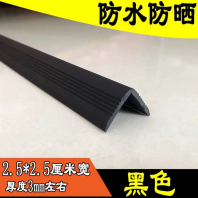 软包角广告屏后座个340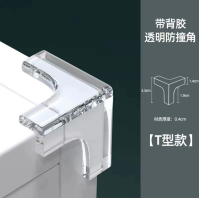 备注：1、所采购货物需包含安装服务，安装内容包括但不限于航站楼玻璃幕墙底座窗台包边、航站楼广告屏基座包角。备注：1、所采购货物需包含安装服务，安装内容包括但不限于航站楼玻璃幕墙底座窗台包边、航站楼广告屏基座包角。备注：1、所采购货物需包含安装服务，安装内容包括但不限于航站楼玻璃幕墙底座窗台包边、航站楼广告屏基座包角。备注：1、所采购货物需包含安装服务，安装内容包括但不限于航站楼玻璃幕墙底座窗台包边、航站楼广告屏基座包角。备注：1、所采购货物需包含安装服务，安装内容包括但不限于航站楼玻璃幕墙底座窗台包边、航站楼广告屏基座包角。设备名称单位数量不含税单价不含税合价软包条米2341软包角个340不含税价格合计（元）不含税价格合计（元）不含税价格合计（元）税金（元）税金（元）税金（元）含税价格合计（元）含税价格合计（元）含税价格合计（元）人民币大写：     ，¥      人民币大写：     ，¥      